Documento de Pliegos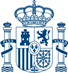 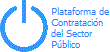 Número de Expediente 020/2021Publicado en la Plataforma de Contratación del Sector Público el 25-02-2021 a las 10:43 horas.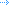 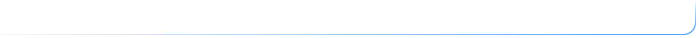 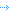 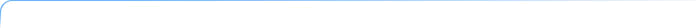 Entidad Adjudicadora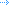 Alcaldía del Ayuntamiento de VillamañánTipo de Administración Administración Local Actividad Principal 22 - Servicios de Carácter GeneralTipo de Entidad Adjudicadora Órgano de Contratación Sitio Web https://villamanan.sedelectronica.esPerfil del Contratantehttps://contrataciondelestado.es/wps/poc?uri=deeplink:perfilContratante&idBp=T4%2FcQZ0CojaiEJr     VRqloyA%3D%3DDirección PostalPlaza Mayor(24234) Villamañán España ES413ContactoTeléfono 987767061Fax 987768049Correo Electrónico secretario@aytovillamanan.esProveedor de PliegosAlcaldía del Ayuntamiento de VillamañánPlazo de Obtención de PliegosHasta el 16/03/2021 a las 14:00Dirección PostalPlaza Mayor(24234) Villamañán EspañaProveedor de Información adicionalAlcaldía del Ayuntamiento de VillamañánDirección PostalPlaza Mayor(24234) Villamañán EspañaRecepción de OfertasAlcaldía del Ayuntamiento de VillamañánDirección PostalPlaza Mayor(24234) Villamañán EspañaPlazo de Presentación de OfertaHasta el 17/03/2021 a las 14:00Observaciones: contrato de obras renovación de la red de saneamiento y pavimentación de callesApertura de Ofertas Económicas y Documentación Apertura de Ofertas Económicascontrato de obras renovación de la red de saneamiento y pavimentación de callesApertura sobre oferta económicaEl día 26/03/2021 a las 14:00 horasLugarAYUNTAMIENTO DE VILLAMAÑANDirección PostalPLAZA MAYOR S/N(24234) VILLAMAÑÁN EspañaTipo de Acto : PúblicoID 0000006303701 | UUID 2021-620334 | SELLO DE TIEMPO FechaThu, 25 Feb 2021 10:43:26:623 CET N.Serie 126159308408058299318820119290647268910 Autoridad 4: C=ES,O=FÁBRICA NACIONAL DE MONEDA Y TIMBRE-REAL CASA DE LA MONEDA,OU=CERES,2.5.4.97=VATES-Q2826004J,CN=AUTORIDAD DE SELLADO DE TIEMPO FNMT-RCM - TSU 2016